Pasos de ciclo de Krebs 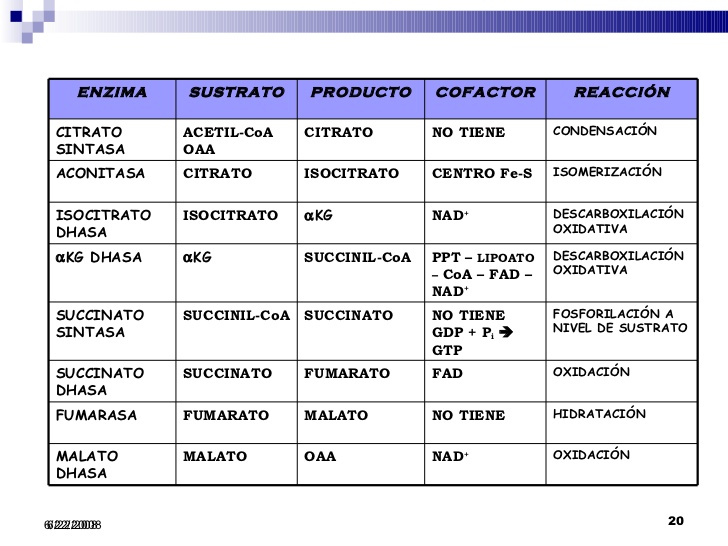 